جدول إسناد الأعدادالسنّة الأولىالاسم:.............................واللقب:............................تقييم مكتسبات التّلاميذ نهاية الثلاثي الثّانيإيقاظ علميمعـ1بمعـ1أمعـ2بمعـ2جمعـ1بمعـ1أمعـ1بمعـ3معـ2جمعـ1أمعـ2بمعـ2بمعـ2جمعـ3السّند1يوم الأحد دخلت فاطمة إلى المطبخ لتساعد أمها في إعداد الغداء للضّيوف و لذلك اختارت أكبر قدر.1-1/ أحيط بخطّ مغلق القدر الّذي ستختاره فاطمة.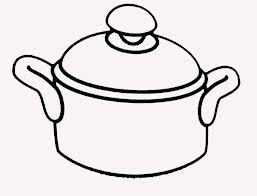 1-2/ألوّن الأغذية الّتي يمكن أن تتناولها فاطمة عند الغداء.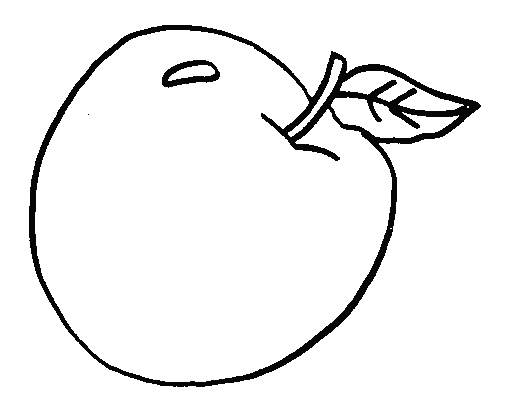 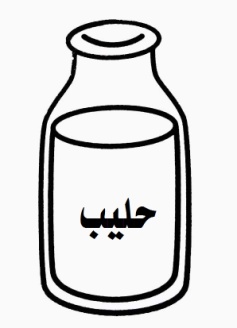 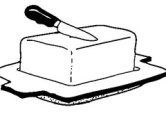 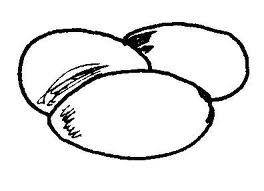 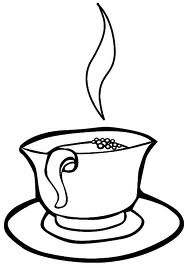 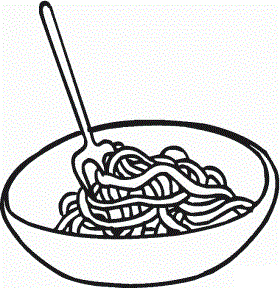 1-3/ أكتب ما يناسب : اللّيل – النّهارفاطمة تـتناول الغداء في .............................................................1-4/ أحيط بخطّ مغلق ما يدلّ على الزّمن الذي اخترته في المشهد.1-5/ أضع علامة تحت المشهد الّذي تقضي فيه أمّ فاطمة مدّة زمنيّة أطول في طبخ الطّعام.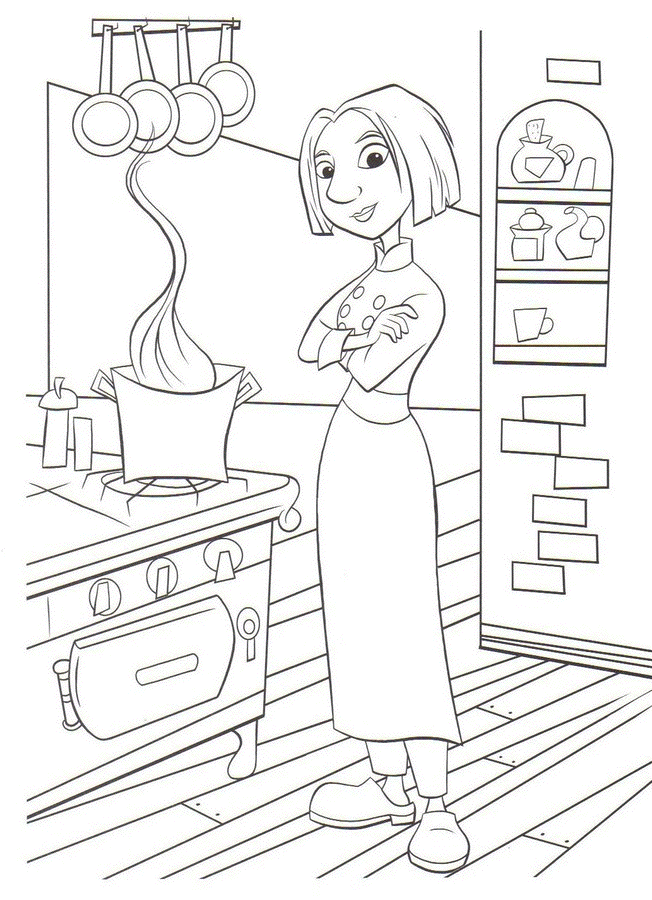 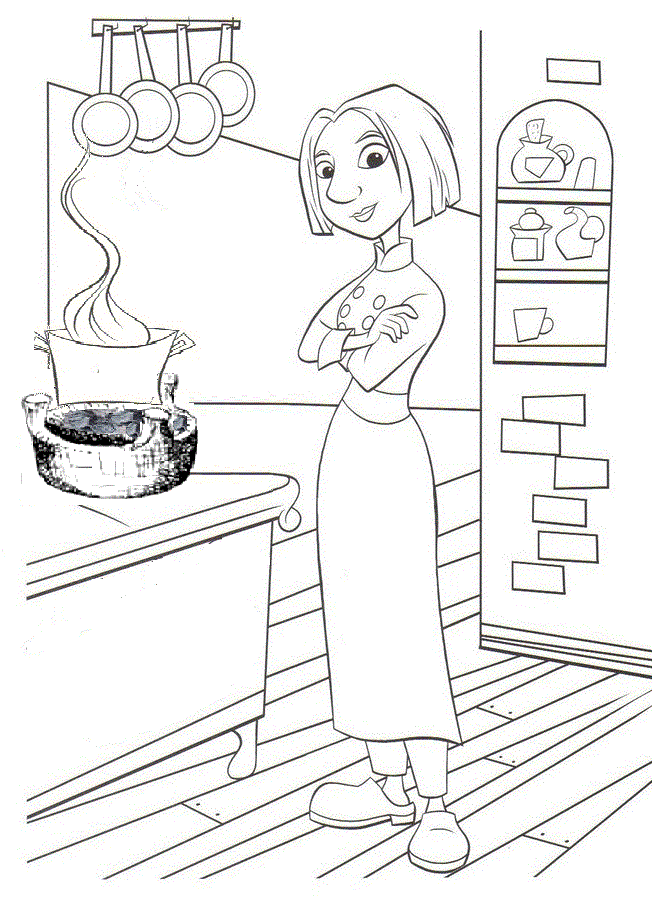 1-6/ أضع علامة تحت المشهد الّذي يحافظ على صحّة فاطمة 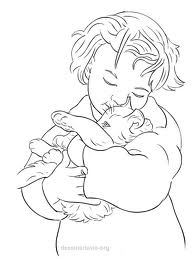 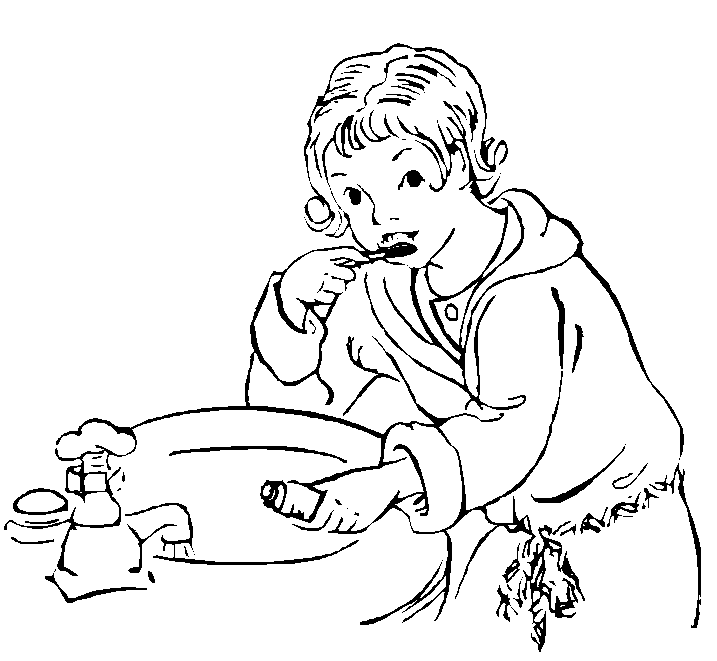 السّند2بعد الغداء خرجت فاطمة إلى الحديقة لتطعم حيواناتها 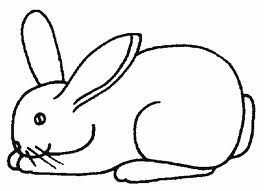 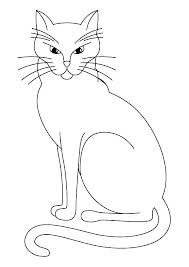 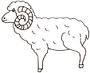 2-1/ألوّن أثقل حيوان :2-2/ أشطب الخطأ.قدّمت فاطمة للأرنب سمكا / جزرا2-3/ أعلل جوابي بكتابة الكلمة المناسبة : لاحم – عاشبلأنّ الأرنب حيوان ............................2-4/ أضع علامة تحت الأغذية المناسبة لميمي ...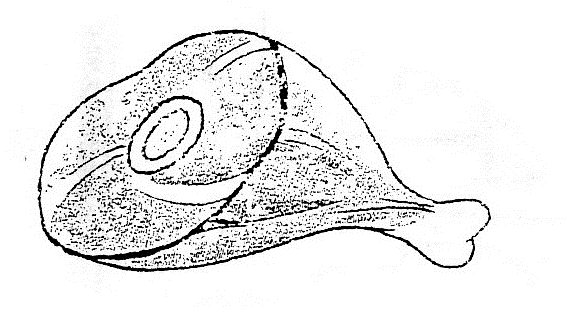 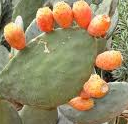 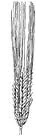 2-5/ أكمل بما يناسب :عاشب – لاحمميمي حيوان ...........................................السّند3و في المساء جلست فاطمة بجانب أخيها يتفرّجان على شريط هزلي .أتأمّل المشهد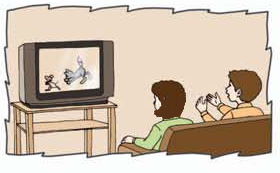 3-1: أكمّل بما يناسب : اللّيل – النهار فاطمة تتفرّج على الشريط في ........................................................3-2/ألوّن ما يدلّ على ذلك في المشهد 3-3/ أشطب الخطأ مستويات التملكمعايير الحد الأدنىمعايير الحد الأدنىمعايير الحد الأدنىمعايير الحد الأدنىمعـ3معـ3مستويات التملكمعـ1أمعـ1بمعـ2بمعـ2جمعـ3معـ3انعدام التملك000023التملك دون الأدنى111,51,523التملك الأدنى223323التملك334,54,555